La commune de Combloux RECRUTECombloux, station-village de montagne dynamique et plein de charme, surnommée « la perle du Mont-Blanc », vous accueille dans un environnement exceptionnel, disposant d’un vaste domaine skiable « les Portes du Mont-Blanc », d’un plan d’eau biotope situé face au Mont-Blanc et de nombreuses activités toutes saisons. Un petit paradis !La commune de Combloux recherche, suite à une fin de détachement, son directeur/ sa directrice du pôle enfance à partir du 03 juin 2024.Missions :  Rattaché directement à la Directrice Générale Adjointe Enfance, Education, Culture, vous assurerez les missions suivantes :Participation à la définition et mise en œuvre du projet d’établissement, du règlement intérieur-Gestion opérationnelle du multi accueil 25 places (36 places à compter de septembre 2025) Gestion administrative et financière.Gestion et animation d’une équipe de 12 agents.Accueil, orientation des familles.Veille juridique, sanitaire et sociale.Promotion de la structureEncadrement des enfants ponctuellement.Aide à la préparation de la saison touristique : recrutement pour la garderie saisonnière, soutien logistique de la directrice des LoupiotsEn 2024-2025 transfert de l’activité dans les nouveaux locaux de la Maison de l’EnfancePilotage du projet expérimental avec la nature comme socle pédagogique.Formation :  Diplôme d’Infirmière ou d’infirmier puériculteur exigéProfil : Vous justifiez d'une expérience éprouvée sur un poste de Directeur / Directrice de Pôle Petite Enfance. Vous faites preuve:d'autonomie dans l'organisation de la structurede rigueur dans le suivi administratif, financier et de la santé des enfantsde qualités managériales (techniques de management participatif)d'engagement dans la qualité d’accueil axée sur les valeurs humaines et environnementalesd'intérêt pour la pédagogie en lien avec la naturede disponibilité, écoute et discrétion et capacité à se remettre en questionTemps De Travail :    37h/hebdomadaires sur 4 jours avec 12 RTTTraitement & Accessoires :	Salaire indiciaire - Régime Indemnitaire - 13ème mois – CIA – forfait ski (avantage en nature) – amicale du personnel - participation à la mutuelle - participation à la prévoyance - forfait mobilité durable .Transmission Candidature : 	 Joindre lettre de motivation et CV rh@mairie-combloux.fr Pour tous renseignements complémentaires contacter Christine KARCHER, DGA Enfance, Education, Culture au 04.50.58.69.55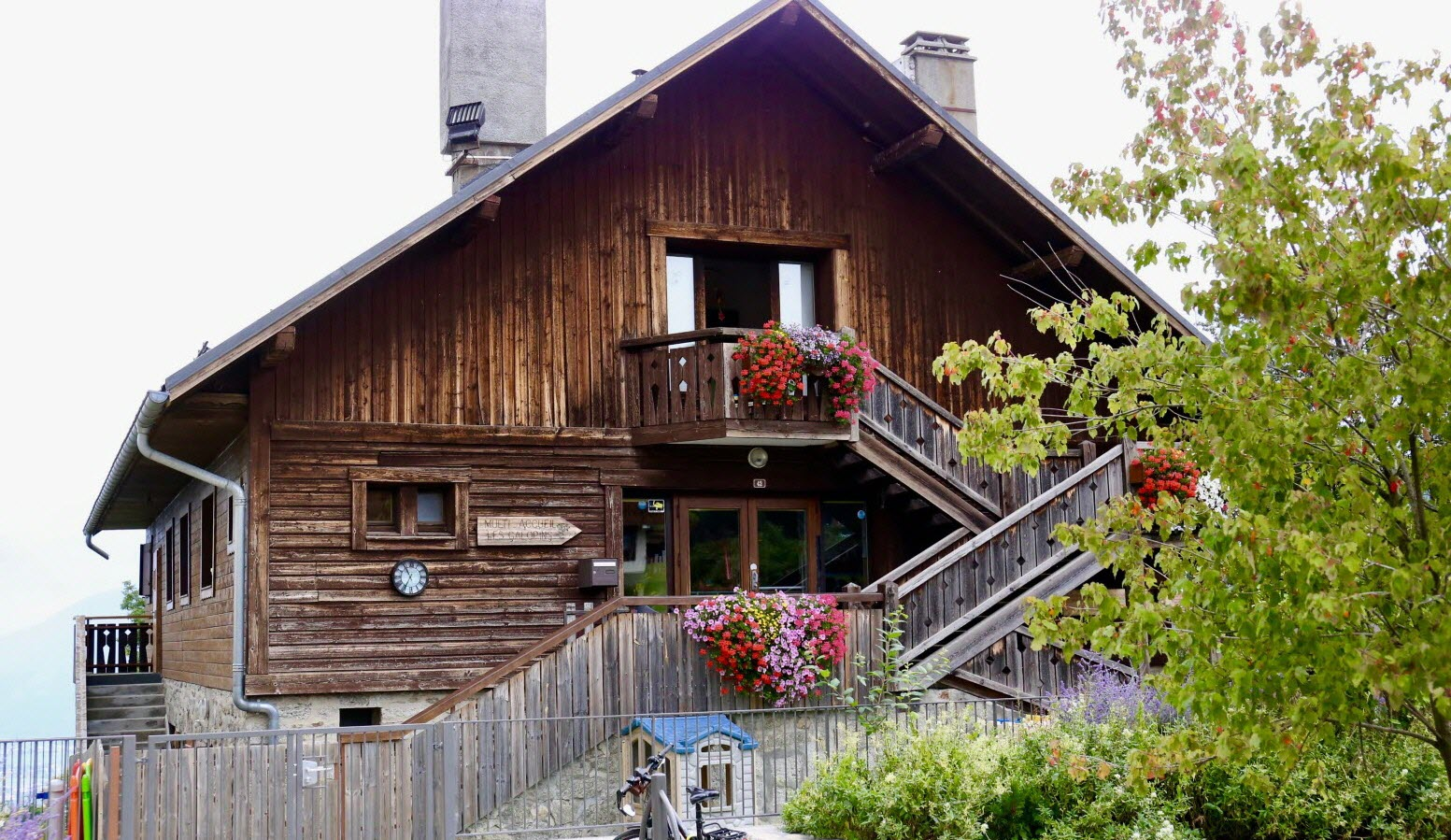 Son DIRECTEUR / SA DIRECTRICE DU POLE PETITE enfance Poste permanent